Name __________________________________________ 	AVID   Period ______Q1                                                    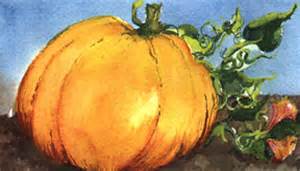 			           		  Cornell Note Rubric Date:  _____/________/2016Evaluator’s Name _____________________________________________________________________PointsELARHistoryMathScienceComments Essential QuestionMust have correct punctuation2Vocabulary/key terms are 4  Main ideas are chunked4Main ideas are highlighted or  underlined 3Level 2 or 3 questions on left side of paper to match chunking.MUST be level 2 questions to receive credit (3 points each)93 sentence summary with correct capitalization, punctuation and grammar.  3Learning Logs (25 points) Count sentences—must have 3 complete sentences for #1-41 question/statement for #5Each number is worth 5 pointsTotal Grade100